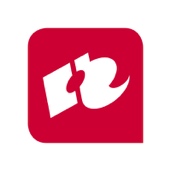 Kijkwijzer Samenwerkend lerenDeze kijkwijzer kun je gebruiken om het perspectief van je werkplekbegeleider op te halen als het gaat om jouw didactisch handelen met focus op activerende didactiek en samenwerkend leren. Je kunt de kijkwijzer eveneens gebruiken als hulpmiddel bij het reflecteren op je eigen handelen, bijvoorbeeld door deze in te vullen  bij het terugkijken van een opgenomen les.Datum: Naam student/studentnummer:Naam student/studentnummer:Naam student/studentnummer:Naam werkplekbegeleider: Naam werkplekbegeleider: Naam werkplekbegeleider: Naam werkplekbegeleider: Wat doet de leraar om het samenwerkend leren te activeren?Wat doet de leraar om het samenwerkend leren te activeren?Waargen omenNiet waargenomenSluit aan bij (A.) beginsituatie en (B.) niveau van de doelgroepSluit aan bij (A.) beginsituatie en (B.) niveau van de doelgroepA.0  B.0A.0  B.0Gericht op een werkvorm/samenwerkingsstructuur; check- in-duo’s, genummerde hoofden, expertgroepen, denken- delen-uitwisselen of het drie-stappen-interviewGericht op een werkvorm/samenwerkingsstructuur; check- in-duo’s, genummerde hoofden, expertgroepen, denken- delen-uitwisselen of het drie-stappen-interview00Zicht op de organisatie; klasopstelling en regels tijdens uitvoeren van de werkvorm samenwerkend leren Zicht op de organisatie; klasopstelling en regels tijdens uitvoeren van de werkvorm samenwerkend leren A.0  B.0A.0  B.0Aandacht voor de samenstelling van de groep; homogeen, heterogeen, taakgroep, informele of vaste groepAandacht voor de samenstelling van de groep; homogeen, heterogeen, taakgroep, informele of vaste groep00Aandacht voor sociale vaardigheden en groepsprocesAandacht voor sociale vaardigheden en groepsproces00Aandacht voor positieve wederzijde afhankelijkheidAandacht voor positieve wederzijde afhankelijkheid00Aandacht voor individuele aanspreekbaarheidAandacht voor individuele aanspreekbaarheid00Aandacht voor directe interactieAandacht voor directe interactie00Speelt in op mogelijk ‘lastige momenten’; tijdens het wisselen, na instructie op zelfwerkzaamheid, na groepsverdeling of het werken in groepjesSpeelt in op mogelijk ‘lastige momenten’; tijdens het wisselen, na instructie op zelfwerkzaamheid, na groepsverdeling of het werken in groepjes00Hanteert de drie vuistregels; doe niets wat de leerling zelf kan, heeft meerwaarde door coachende rol, maak verschiltussen groepenHanteert de drie vuistregels; doe niets wat de leerling zelf kan, heeft meerwaarde door coachende rol, maak verschiltussen groepen00Motiveert de leerlingen tijdens het proces van samenwerkend lerenMotiveert de leerlingen tijdens het proces van samenwerkend leren00Evalueert aan het einde van de les aan de hand van de gestelde doelen, het product en het procesEvalueert aan het einde van de les aan de hand van de gestelde doelen, het product en het proces00